Poštovane dame i gospodo,Hvala na vremenu koje ste izdvojili za današnju press-konferenciju i vašoj posvećenosti temama u oblasti poljoprivrede. Za današnju press-konferenciju pripremio sam devet tema. 1. Javni poziviTokom ove nedjelje objavili smo pet novih javnih poziva. Tri se odnose na sektor ribarstva, i to:javni poziv za dodjelu podrške u modernizaciji ribarske flote za ulov demerzalnih resursa;javni poziv za dodjelu podrške za modernizaciju i osavremenjivanje postojećih ribolovnih plovnih objekata dužine 3-10 m LOA u malom privrednom ribolovu; ijavni poziv za podršku za povećanje profesionalne ribarske flote za ulov pelagičnih vrsta.Za sva tri javna poziva ukupno je predviđeno 110.000€ iz ovogodišnjeg Agrobudžeta.Dva javna poziva odnose se na oblast ruralnog razvoja, i to:javni poziv za diverzifikaciju aktivnosti na porodičnim gazdinstvima; i javni poziv za preradu na porodičnim gazdinstvima.Ovim pozivima podržavaju se sektor mljekarstva, prerade mesa, pčelarstva, biljne proizvodnje, alkoholnih pića i akvakulture. Tokom prethodne dvije godine podržali smo 55 poljoprivrednih proizvođača koji su investirali u rekonstrukciju objekata, kupovinu opreme za preradu i pakovanje poljoprivrednih proizvoda. Maksimalan nivo investicija iznosi 10.000€, a minimalni 1.000€. Vrijednost podrške Ministarstva je do 50%, odnosno do 5.000€. Javni poziv je otvoren do 15. maja.Takođe, pripremljena su i dva javna poziva u oblasti šumarstva, i to: (i) javni poziv za davanje šuma na korišćenje prodajom drveta u dubećem stanju za 2015., i (ii) poziv za sanitarnu sječu. Oba poziva biće objavljena naredne nedjelje.Dakle, transparentnost upotrebe sredstava Agrobudžeta i drugih programa koje usvaja Vlada u resoru rada Ministartsva poljoprivrede i ruralnog razvoja, značajno je povećana.2. Podaci o zaposlenosti u poljoprivredi na osnovu Ankete o radnoj snaziPrema MONSTAT-u, u 2014. godini u poljoprivrednim djelatnostima radno je angažovano 3.200 lica više nego u 2013., što predstavlja rast od 35,2%. Radno je angažovano 1.100 muškaraca i 2.100 žena više nego u 2013. U sjevernom dijelu Crne Gore radno je angažovano 2.100 lica više, a u središnjem dijelu 1.200 lica više nego u 2013. godini.Na osnovu četiri kvartalna istraživanja koje je sproveo MONSTAT u periodu od januara do decembra 2014. godine, radnu snagu u Crnoj Gori čini 263.700 aktivnog stanovništva, od kojih je 216.300 (82,0%) zaposlenih i 47.500 (18,0%) nezaposlenih lica. Broj zaposlenih u odnosu na prethodnu godinu veći je za 7,1%, a broj nezaposlenih je smanjen za 2,9%. Stopa aktivnosti u 2014. bila je 52,7%, stopa zaposlenosti 43,2%, a stopa nezaposlenosti 18,0%. Prema Anketi o radnoj snazi, u poljoprivrednim djelatnostima radno je angažovano 12.300 lica, što predstavlja 5,7% ukupno radno angažovanih lica na teritoriji Crne Gore. Od navedenih 12.300 radno angažovanih lica u poljoprivrednim djelatnostima, 7.900 su muškarci, a 4.400 su žene. U primorskom regionu radno je angažovano 1.500 lica, u središnjem regionu 5.300 (od čega samo u Podgorici 3.000), a u sjevernom dijelu 5.500 lica. Tabela 1: Anketa o radoj snazi u poljoprivrednim djelatnostima za period 2011-14 (u hiljadama)Izvor: MONSTAT3. Povećanje površina korišćenog poljoprivrednog zemljištaU odnosu na stanje iz Popisa poljoprivrede iz 2010. godine, prema posljednjim podacima koje je objavio MONSTAT, a koji se odnose na 2013., došlo je do povećanja površina ukupno korišćenog poljoprivrednog zemljišta za 1.833,4ha. Naime, ukupno korišćeno poljoprivredno zemljište u 2010. godini (godina Popisa) iznosilo je 221.297,6 ha, dok je u 2013. godini iznosilo 223.131 ha.4. Započeta realizacija tehničke podrške rejonizaciji vinogradarskog područja Crne Gore Projekat: Tehnička podrška rejonizaciji vinogradarskog područja Crne Gore počeo je 16. aprila 2015. Cilj projekta je jačanje sektora vinogradarstva i proizvodnje vina u Crnoj Gori kroz usklađivanje sa standardima EU. Projekat se finasira iz sredstava IPA 2011 u ukupnom iznosu od 300.000€ i trajaće 24 mjeseca. Projekat će realizovati Centar za istraživanja, testiranja i obuke u poljoprivredi u Bariju, Italija.Svrha projekta je da se utvrde nove vinogradarske zone i stvori preduslov za obilježavanje vina sa geografskim porijeklom (PDO/PGI), u skladu EU regulativom. Očekujemo da dobijemo:potrebne podatke za povezivanje osobine vina sa specifikacijom vinogradarske zone;eloborat rejonizacije vinogradarskog područja Crne Gore;pravilnik i smjernice za implementaciju PGI/PDO u sektoru vinarstva;Sistemom PDO/PGI obezbjeđuje se:zaštita interesa potrošača i proizvođača; nesmetano funkcionisanje tržišta; promovisanje kvaliteta proizvoda sa određenog područja. Oznake porijekla proizvođačima obezbjeđuju da se proizvod odvoji od sličnih, pravo korišćenja imena, dodatu vrijednost, zaštitu od kopija, očuvanje tradicionalnih običaja, dok za potrošače garantuju porijeklo, tradiciju, poseban kvalitet. 5. Problematika povećanja izvozaNaš cilj ne treba da bude puko povećanje izvoza ili smanjenje uvoza, već kontinuirano jačanje konkurentnosti crnogorskih poljoprivrednika. Zato ovom pitanju ne smijemo pristupati mehanički. U cilju boljeg razumijevanja želim da ukažem na ono što je neminovnost. Izvoz nećemo povećati bez:fokusiranosti na konkurentske prednosti Crne Gore;investicija u fizički i ljudski kapital;jačanja standarda kvaliteta i sistema bezbjednosti hrane u kojem centralno mjesto treba da pripadne Agenciji za bezbjednost hrane;investiranja u mlade ljude, laboratorije, tehnike i metode koje je potrebno akreditovati po uzoru na standarde EU.Dakle, samo novac, bez znanja, neće donijeti dobar rezultat. Pozivam vas da o svakoj pojedinačnoj temi razgovaramo i zajednički edukujemo poljoprivredne proizvođače i građane. Iako ne potcje-njujem važnost svakog pojedničanog zahtjeva, izvoz nećemo povećati socijalnom politikom u poljoprivredi, već isključivo razvojem agro-biznisa, zasnovanog na kvalitetu i posebnosti našeg regiona. Ove godine očekujem manji izvoz poljoprivrednih proizvoda, ali veći izvoz drveta i prerađevina od drveta. Smatram da bi bio veliki uspjeh da zadržimo nivo pokrivenosti uvoza izvozom u resoru Ministarstva poljoprivrede iz prethodne - 2014. godine.Ukupna spoljnotrgovinska razmjena Crne Gore za period januar-februar 2015. god. prema preliminarnim podacima iznosila je 255,8 mil. eura što ukazuje na rast od 6,4% u odnosu na isti period prethodne godine. Ukupna razmjena poljoprivrednih proizvoda za period januar-februar 2015. godine iznosila je 62,98 miliona eura i veća je za 16,3% (ili za 8,8 miliona eura) u odnosu na isti period prošle godine. Ukupan izvoz veći je za 0,61 miliona eura (ili za 0,93%). Tabela 2: Ukupna vrijednost uvoza i izvoza poljoprivrednih prozivoda za januar-febraur 2011-15Izvor: MONSTATNajveći rast izvoza zabilježen je kod povrća (255,26%), duvana i proizvoda od duvana (132,51%), kafe i čaja (123,94%), proizvoda mlinske industrije (56,89%), ostataka od preh. industrije (37,32%), piva (23,56%), sirove kože i vune (18,77%) i vina (0,50%). S druge strane, u odnosu na isti period prošle godine značajno je smanjen izvoz masnoća i ulja (96,28%) i mesa (29,71%).Uočljiv je pad uvoza šećera i proizvoda od šećera (16,64%), žitarica (11,39%), masnoća i ulja biljnog i životinjskog prijekla (11,05%) i kakaoa i proizvoda od kakaoa (10,84%). Istovremeno, zabilježen je rast uvoza kafe i čaja (353,15%), piva (98,55%), voća (50,04%), uljanog sjemenja i ljekovitog bilja (48,27%), mesa (22,40%), duvana i proizvoda od duvana (18,42%), jaja (17,36%), živih životinja (16,83%), povrća (15,46%), raznih proizvoda za ishranu (14,59%), mlijeka i mliječnih proizvoda (11,30%), razni proizvodi za ishranu (10,74%), proizvoda na bazi žitarica (10,23%), proizvoda mlinske industrije (5,80%) i pića i alkohola (4,78%).6. Održane prezentacije o mjerama Agrobudžeta za 2015.Održano je 8 informativnih radionica u 7 crnogorskih opština: Ulcinj, Podgorica (Golubovci i Tuzi), Danilovgrad, Bijelo Polje, Berane, Nikšić i Pljevlja. Prezentacijama je prisutvovalo ukupno 295 poljoprivrednih proizvođača. Pored uslova i načina sticanja prava na podršku, istaknute su novine u odnosu na prošlogodišnju budžetsku podršku. Takođe, poljoprivredni proizvođači su upoznati sa procesom usklađivanja nacionalne politike sa Zajedničkom poljoprivrednom politikom. 7. Međunarodna saradnjaU okviru saradnje koju Ministarstvo poljoprivrede i ruralnog razvoja ima sa Ambasadom Izraela, predstavnik MPRR će u periodu od 04-20. maja boraviti u Izraelu na obuci na temu “Politike, strategije i podrške revitalizaciji ruralnih područja”. Ovo će biti dobra prilika da se prouče iskustva koja Izrael ima na polju revitalizacije ruralnih područja i da se eventualno neki od uspješnih primjera implementiraju u Crnoj Gori. Takođe, nakon što smo podržali posjetu maslinara Hrvatskoj, pripremamo:posjetu stočara Austriji, Valoniji i Turskoj,posjetu voćara Poljskoj iposjetu vinogradara ItalijiKao što sam najavio na press konferenciji koja je održana 28. februara, tokom prethodna četiri dana u posjeti Crnoj Gori bila je delagacija Međunarodnog fonda za ravoj poljoprivrede (IFAD). Podsjetiću da je Crna Gora postala 174. članica ove međunarodne organizacije. Još uvijek traju konsultacije za X plan raspodjele povoljnih kreditnih sredstava usmjerenih na: iskorjenjivanje gladi, obezbjeđivanje inkluzivnog rasta, smanjenje nejednakosti i poboljšanje uslova života. Započeli smo izradu traženih strateških dokumenata koji će biti osnova za pripremu i finansiranje konkretnih projekata.8. Podrška izgradnji seoskih vodovodaDo danas smo podržali radove na vodovodima u Andrijevici, Mojkovcu (Podbišće, Slatina i Crvena lokva), Nikšiću (Orahovo, Vilusi i Lukovo), Cetinju (Bobija i Vukova zgrada), Herceg Novom (Vrbanj), Danilovgradu (Vržegrmci), Pljevljima (Kosanica i Boljanići), Baru (rekonstrukcija vodovoda Tomići) i hidro-geološke istražne radove u Šavniku za rješavanje vodosnabdijevanja sela Dubrovsko.Radovi se odvijaju planiranom dinamikom i činimo sve što možemo da ispunimo plan za 2015. godinu.9. Otkup mijekaEvidencija o otkupu mlijeka vodi se posljednjih dvanaest godina. U martu mjesecu otkupljeno je 1.923.084 l mlijeka ili 2,3% manje u odnosu na mart 2014. Prema analizima koje smo napravili do smanjenja je došlo iz tri razloga: (1) loših vremenskih prilika u sjevernom dijelu Crne Gore gdje je jedan broj kooperanata odsječen od kanala otkupa. Naime, u martu mjesecu u sistemu otkupa bilo je 225 kooperanata manje nego u martu 2014; (2) zaustavljenog otkupa u mljekari “Nika”; i (3) povećane ponude mlijeka kao posljedice ukidanja kvota u EU.Za 27% otkupljenog mlijeka kooperantni su ostvarili pravo na premiju za EU kvalitet u visini od 0,03€, a 8% za ekstra nacionalnu klasu u visini od 0,01€. Sve premije za otkupljeno mlijeko isplaćene su poljoprivrednim proizvođačima na vrijeme. Tabela 3: Otkupljene količine mlijeka u prva tri mjeseci 2015. godineIzvor: Ministartstvo poljoprivrede i ruralnog razvoja 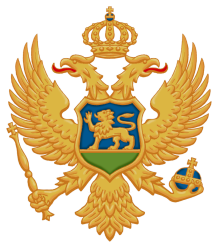 18. aprila 2015. godineMinistarstvo poljoprivrede i ruralnog razvojaRimski trg 46, PodgoricaTel. (+382 20) 482 109, 234 105Web site: www.minpolj.gov.me e-mail: kabinet@mpr.gov.me   PRESSGodinaBroj zaposlenihBroj zaposlenih po polu201110,9Muškarci	7,3Žene		3,6201211,4Muškarci	7,0Žene		4,42013  9,1Muškarci	6,8Žene		2,3201412,3Muškarci	7,9Žene		4,4GodinaIzvozUvozPokrivenost uvoza izvozom20114.914.35650.683.1969,7%20124.280.85446.654.4099,2%20136.991.08150.812.06913,8%20146.583.86147.575.50513,8%20157.198.13155.779.54912,9%201020112012201320142015Januar1,685,6561,625,2661,680,6261,854,4091,933,0441,831,118Februar1,555,7091,487,8501,271,5841,692,1511,789,6391,728,988Mart1,678,3131,572,9791,685,9741,844,5581,969,2711,923,084April1,720,2561,761,6481,734,2181,915,3331,976,805Maj1,947,0641,938,5842,005,4402,116,0552,032,920Jun2,034,3381,997,1952,119,9332,206,7262,194,721Jul2,129,2722,102,3432,202,9592,303,0492,311,896Avgust2,228,1022,099,1622,152,7552,233,4292,388,183Septembar1,999,9711,927,3061,982,2592,196,0222,213,869Oktobar1,903,2951,883,2852,028,4242,175,3212,202,083Novembar1,765,2051,768,7331,976,0552,106,2692,009,444Decembar1,670,6801,750,2221,876,8702,028,1511,951,629Ukupno otkup22,317,86121,914,57322,717,09724,671,47324,973,5045,483,190